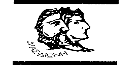 ΕΛΛΗΝΙΚΗ ΔΗΜΟΚΡΑΤΙΑ                  ΝΟΜΟΣ ΘΕΣΠΡΩΤΙΑΣ                              ΔΗΜΟΣ ΦΙΛΙΑΤΩΝ                                                  ΓΡΑΦΕΙΟ ΔΗΜΟΤΙΚΟΥ ΣΥΜΒΟΥΛΙΟΥΠληρ.: Λώλη Άννα - ΜαρίαΤαχ. Διεύθυνση: Ελ. Βενιζέλου 8Τ.Κ. 46 300 – Φιλιάτες                                                               ΤΗΛ.: 26643 60155                                                                  FAX: 26640 22989Ορθή εE-mail: ds.filiates@gmail.comE-mail:ds.filiates@gmail.com                                                           Φιλιάτες, 9/12/2022                                                                                                         Αριθμ. Πρωτ:9390	                                Βαθμός προτεραιότητας: ΕΠΕΙΓΟΝΠΡΟΣ                              α) Δήμαρχο Φιλιατών κ.  Παππά Σπυρίδων(β) Αντιδημάρχους κ.κ.1. Γκίκας Θωμάς                         2.  Παππά – Μάλλιου Ουρανία     3. Κατσάρης Πέτρος      4.Τσότσης Δημήτριος        5. Πανταζάκος Μιχαήλ      (γ) Τακτικά Μέλη Δ.Σ.κ.κ.         1. Ευθυμίου Βρακά Ελένη                                                                             2.Σκόδρας Βασίλειος          3.Ντάφλου Ευθυμία (Έφη)                              4.Ζιάκας Γρηγόριος – Γραμματέας Δ.Σ.                                                                             5. Καίσαρη Παρασκευή                                                                             6. Μπέλλος Παύλος                                                                             7 .Σκεύης Δημήτριος       8.Φερεντίνος Σπυρίδων      9.Κολιομίχος Σπυρίδων                                                                               10.Λένης Φίλιππος      11.Τόλης Χριστόφορος                     12. Μπέλλος ΄Αρης- Παναγιώτης                                                                              13.Λιανός Ευάγγελος                                       14. Καψάλης Δημήτριος- Αντιπρόεδρος Δ.Σ.                                                                             15. Ρέγκας Λαέρτης  (δ) Προέδρους ΚοινοτήτωνΘΕΜΑ: «19η Πρόσκληση σύγκλησης Δημοτικού Συμβουλίου »Καλείστε σε μεικτή συνεδρίαση του Δημοτικού Συμβουλίου Φιλιατών( δια ζώσης και τηλεδιάσκεψη )   που θα γίνει στην αίθουσα συνεδριάσεων του Δημαρχιακού Μεγάρου (Ελευθερίου Βενιζέλου 8), στις 14 Δεκεμβρίου      2022, ημέρα  Τετάρτη     και ώρα 20:00 μ.μ.  σύμφωνα με τις διατάξεις του άρθρου 67 του ν.3852/2010, όπως αυτό αντικαταστάθηκε από το άρθρο 74 του ν.4555/2018  και τηρούμενων των μέτρων προστασίας που προβλέπονται  προς αποφυγή της διάδοσης του COVID- 19 ( άρθρο 78 του Ν. 4954/2022)  για συζήτηση και λήψη αποφάσεων στα παρακάτω θέματα:1. Έγκριση της υπ΄αριθμ. 290/2022 απόφαση Οικονομικής Επιτροπής με θέμα: «Έγκριση της υπ’ αριθμ. 5/2022 απόφασης της Επιτροπής Κυκλοφοριακών και Συγκοινωνιακών Ρυθμίσεων  του Δήμου Φιλιατών με θέμα την τοποθέτηση εύκαμπτων κολωνακίων  έμπροσθεν και εντός του γεωτεμαχίου με ΚΑΕΚ 180950705015  ιδιοκτησίας του Συλλόγου Πρόνοιας Γενικού Νοσοκομείου  Φιλιατών - Αγίου Κοσμά στους Φιλιάτες του Δήμου Φιλιατών».  - Εισηγητής: Αντιδήμαρχος κ. Τσότσης Δημήτριος2. Έγκριση της υπ΄αριθμ. 291/2022 απόφαση Οικονομικής Επιτροπής με θέμα: «Έγκριση της υπ’ αριθμ. 6/2022 απόφασης της Επιτροπής Κυκλοφοριακών και Συγκοινωνιακών Ρυθμίσεων  του Δήμου Φιλιατών με θέμα την τοποθέτηση προσωρινών πινακίδων απαγόρευσης διέλευσης  των οχημάτων από την είσοδο του Γυμνάσιου –Λυκείου Φιλιατών  έως την οδό Μητρ. Μικρούλη για την ασφαλή πρόσβαση- αποχώρηση του κοινού κυρίως των πεζών  στην  δημοτική λαϊκή αγορά του Δήμου Φιλιατών μόνο για την ημέρα λειτουργίας της συγκεκριμένα την ημέρα Πέμπτη, από    7:00π.μ. έως 13:00π.μ. και με την συνδρομή του Αστυνομικού Τμήματος Φιλιατών».  - Εισηγητής: Αντιδήμαρχος κ. Τσότσης Δημήτριος3. Απευθείας ανάθεση εκμίσθωσης δημοτικής έκτασης 500 τ.μ. στην θέση << ΥΨΩΜΑ>>της Κοινότητας Βρυσέλλας για την λειτουργία σταθμού βάσης τηλεπικοινωνιών της οποίας η δημοπράτηση απέβηκε άγονη.   - Εισηγητής: Αντιδήμαρχος κα Παππά – Μάλλιου Ουρανία4. Αίτηση  της Προέδρου του Συλλόγου Γονέων και Κηδεμόνων του Β΄ Δημοτικού Σχολείου Φιλιατών   για χορήγηση άδειας χρήσης  κοινόχρηστου χώρου.  - Εισηγητής:  Αντιδήμαρχος κα Παππά – Μάλλιου Ουρανία5. Εκμίσθωση δύο (2) καταστημάτων ιδιοκτησίας του Δήμου Φιλιατών στην πόλη Φιλιατών.  - Εισηγητής:  Αντιδήμαρχος κ. Γκίκας Θωμάς                                                Ο ΠΡΟΕΔΡΟΣ ΤΟΥ ΔΗΜΟΤΙΚΟΥ ΣΥΜΒΟΥΛΙΟΥ                                                   ΙΩΑΝΝΗΣ Τ. ΜΠΟΡΟΔΗΜΟΣΚΟΙΝΟΠΟΙΗΣΗ :κ  Γιόγιακας Βασίλειος – Βουλευτής Ν. Θεσπρωτίαςκ. Κάτσης Μάριος–Βουλευτής Ν. Θεσπρωτίαςκ. Θωμά Πιτούλη  Αντιπεριφερειάρχη  Περιφερειακής Ενότητας ΘεσπρωτίαςΠεριφερειακούς Συμβούλους Περιφερειακής Ενότητας ΘεσπρωτίαςΔήμαρχο ΗγουμενίτσαςΔήμαρχο ΣουλίουΠρόεδρο Δημοτικού Συμβουλίου Δήμου ΗγουμενίτσαςΠρόεδρο Δημοτικού Συμβουλίου Δήμου ΣουλίουΕμπορικό Σύλλογο ΦιλιατώνΜ.Μ.Ε.11.Κόμματα Ελληνικού Κοινοβουλίου12. Εκπρόσωπο συλλόγου  εργαζομένων Ο.Τ.Α. Θεσπρωτίας